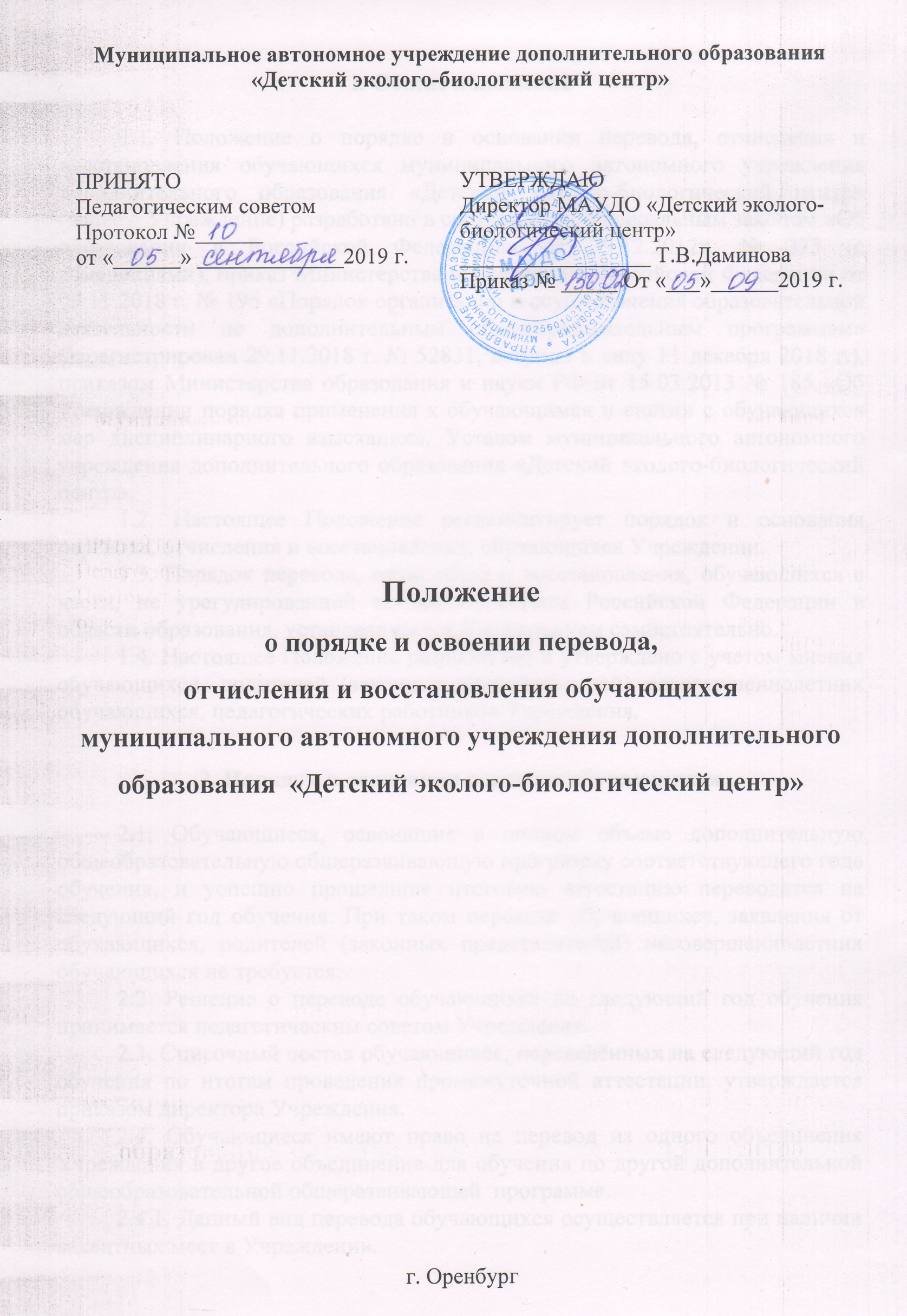 І. Общие положения1.1. Положение о порядке и основании перевода, отчисления и восстановления обучающихся муниципального автономного учреждения дополнительного образования «Детский эколого-биологический центр» (далее – Учреждение) разработано в соответствии Федеральным законом «Об образовании в Российской Федерации» от 29.12.2012г. № 273 (с изменениями), приказ Министерства просвещения Российской Федерации от 09.11.2018 г. № 196 «Порядок организации и осуществления образовательной деятельности по дополнительным общеобразовательным программам» (зарегистрирован 29.11.2018 г. № 52831, вступил в силу 11 декабря .), приказом Министерства образования и науки РФ от 15.03.2013 № 185 «Об утверждении порядка применения к обучающимся и снятии с обучающихся мер дисциплинарного взыскания», Уставом муниципального автономного учреждения дополнительного образования «Детский эколого-биологический центр».1.2. Настоящее Положение регламентирует порядок и основания перевода, отчисления и восстановления, обучающихся Учреждении.1.3. Порядок перевода, отчисления и восстановления, обучающихся в части, не урегулированной законодательством Российской Федерации в области образования, устанавливается Учреждением самостоятельно.1.4. Настоящее Положение разработано и утверждено с учетом мнения обучающихся, родителей (законных представителей) несовершеннолетних обучающихся, педагогических работников Учреждения. 2. Порядок и основания перевода обучающихся2.1. Обучающиеся, освоившие в полном объеме дополнительную общеобразовательную общеразвивающую программу соответствующего года обучения, и успешно прошедшие итоговую аттестацию переводятся на следующий год обучения. При таком переводе обучающихся, заявления от обучающихся, родителей (законных представителей) несовершеннолетних обучающихся не требуется.2.2. Решение о переводе обучающихся на следующий год обучения принимается педагогическим советом Учреждения.2.3. Списочный состав обучающихся, переведённых на следующий год обучения по итогам проведения промежуточной аттестации, утверждается приказом директора Учреждения.2.4. Обучающиеся имеют право на перевод из одного объединения Учреждения в другое объединение для обучения по другой дополнительной общеобразовательной общеразвивающей  программе.2.4.1. Данный вид перевода обучающихся осуществляется при наличии вакантных мест в Учреждении.2.5. Обучающиеся, показавшие высокий уровень обучения, могут быть переведены на обучение по индивидуальному учебному плану в рамках дополнительной общеобразовательной программы. Для этого достаточно устного согласия родителей.2.6. Обучающиеся имеют право на перевод в другое учреждение дополнительного образования детей, реализующее дополнительную общеобразовательную программу соответствующего направления и содержания.2.7. Перевод обучающихся в иное учреждение дополнительного образования детей производится по письменному заявлению их родителей (законных представителей), оформляется приказом директора Учреждения и сопровождается выдачей обучающемуся справки, подтверждающей факт обучения по соответствующей дополнительной общеразвивающей программе.2.8. Обучающиеся могут быть переведены из группы в группу в течение учебного года по желанию, инициативе родителей (законных представителей), а также по инициативе администрации Учреждения, если группа закрыта в результате низкой наполняемости или другим веским основаниям.2.9. В отдельных случаях с учетом возрастных и индивидуальных способностей обучающего, на основании заявления родителей (законных представителей), по решению педагогического совета, в порядке исключения, допускается повторное обучение.3. Порядок отчисления обучающихся Учреждения3.1. Отчисление обучающихся из Учреждения осуществляется:3.1.1. в связи с окончанием освоения дополнительной общеобразовательной общеразвивающей программы;3.1.2. по инициативе обучающихся и/или родителей (законных представителей) несовершеннолетних обучающихся, в том числе в связи с переменой места жительства, по состоянию здоровья обучающихся и т.д. В случае выбытия обучающегося из Учреждения специального регламентирующего документа (заявления) от обучающихся или его родителей (законных представителей) несовершеннолетних обучающихся не требуется. Достаточно устного предупреждения (уведомления). Факт выбытия обучающихся из объединения фиксируется руководителем объединения в журнале посещаемости и утверждается приказом директора Учреждения.3.2. Обучающиеся, пропускающие занятия длительное время (более 2-х месяцев) без уважительной причины и предупреждения педагога считается выбывшим из состава объединения на основании приказа директора Учреждения.3.3. Отчисление обучающихся может осуществляться по инициативе Учреждения:3.3.1. В случае применения к обучающемуся, достигшему возраста 15 лет, отчисления как меры дисциплинарного взыскания (за исключением обучающихся с ограниченными возможностями здоровья или дошкольников) за совершенные неоднократно грубые нарушения устава Учреждения, Правила внутреннего распорядка. Под неоднократным нарушением понимается совершение учащимся 2-х и более замечаний, наложенных директором Центра, грубого нарушения дисциплины.К грубым нарушениям, в частности, относятся:оскорбление (т.е. умышленное унижение чести и достоинства другого лица, выраженное в неприличной форме) участников образовательного процесса. Оскорбление может быть нанесено словесно, письменно, действием, публично, как в присутствии, так и в отсутствие пострадавшего;неправомерное поведение (т.е. правонарушение), приводящее к нарушению образовательного процесса;применение физического или психического насилия к участникам образовательного процесса;распитие алкогольных, слабоалкогольных напитков, пива, употребление наркотических, психотропных, токсических и других одурманивающих веществ;курение в здании Учреждения.3.4. Вопрос об отчислении обучающихся за неоднократные и грубые нарушения рассматривается на педагогическом совете Центра в присутствии родителей (законных представителей). Решение педсовета об отчислении обучающегося утверждается приказом директора Учреждения, который доводится до обучающегося, родителей (законных представителей) несовершеннолетнего обучающегося под роспись в течение трех учебных дней со дня его издания, не считая времени отсутствия обучающегося в Учреждении. Отказ обучающегося, родителей (законных представителей) несовершеннолетнего обучающегося ознакомиться с указанным приказом (распоряжением) под роспись оформляется соответствующим актом.3.5. Права и обязанности обучающихся, предусмотренные законодательством Российской Федерации об образовании, уставом Учреждения, правилами внутреннего трудового распорядка обучающихся прекращаются с даты его выбытия (отчисления) из Учреждения.4. Порядок восстановления обучающихся в Центре4.1. Обучающиеся, выбывшие (отчисленные) из Учреждения по своей инициативе и/или по инициативе родителей (законных представителей) несовершеннолетних обучающихся, или по инициативе Учреждения до завершения освоения дополнительной общеобразовательной общеразвивающей программы, имеют право на восстановление для обучения в Учреждении в текущем или последующем учебном году с сохранением прежних условий обучения.4.2. Восстановление обучающихся для обучения в Учреждении в текущем учебном году осуществляется при наличии вакантных мест.4.3. Восстановление обучающихся для обучения в Учреждении в последующем учебном году осуществляется возможно при условии реализации в данный период дополнительной общеобразовательной общеразвивающей программы, по которой обучающийся проходил обучение, комплектования того года обучения с которого обучающийся был отчислен, при наличии вакантных мест.При восстановлении в объединения физкультурно-спортивного или хореографического направления обязательным является наличие медицинского заключения о состоянии здоровья обучающегося с указанием возможности заниматься по избранным направлениям.4.4. Восстановление обучающегося для обучения в Учреждении по дополнительным общеобразовательным общеразвивающим программам осуществляется на основании заявления родителей (законных представителей) несовершеннолетнего обучающегося. 